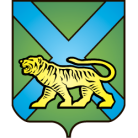 ТЕРРИТОРИАЛЬНАЯ ИЗБИРАТЕЛЬНАЯ КОМИССИЯ
ГОРОДА УССУРИЙСКАРЕШЕНИЕг. Уссурийск
О назначении Ю.В. Голубевой председателем участковой избирательнойкомиссии избирательного участка № 2813На основании решения территориальной избирательной комиссии города Уссурийска от 17 июля 2018 года № 92/713 «Об освобождении                 Н. А. Кочкариной от должности председателя и сложении полномочий члена участковой избирательной комиссии с правом решающего голоса избирательного участка № 2813» и в соответствии с частью 7 статьи 28 Федерального закона «Об основных гарантиях избирательных прав и права на участие в референдуме граждан Российской Федерации», частью 8 статьи 31 Избирательного кодекса Приморского края территориальная избирательная комиссия города УссурийскаРЕШИЛА:Назначить председателем участковой избирательной комиссии избирательного участка № 2813 Голубеву Юлию Владимировну, члена участковой избирательной комиссии с правом решающего голоса избирательного участка № 2813. Направить настоящее решение в участковую избирательную комиссию избирательного участка № 2813 для сведения и ознакомления Голубевой Ю.В. Выдать председателю участковой избирательной комиссии избирательного участка № 2813 Голубевой Ю.В. удостоверение установленного образца.Разместить настоящее решение на официальном сайте администрации Уссурийского городского округа в разделе «Территориальная избирательная комиссия города Уссурийска» в информационно-телекоммуникационной сети «Интернет».Председатель комиссии		                                            О.М. МихайловаСекретарь комиссии					                             Н.М. Божко17 июля 2018 года                         № 92/717